Name:  _____________________________		Period:  ____________Due:  _________________________Part 1:Follow the teacher led example in class. Part II:On your own, solve each quadratic equation by the following methods:FactoringQuadratic FormulaCompleting the SquareCheck by graphing.  Use the graphing calculator to get your points to graph (from the table) and make sure you label your x-intercepts.Note:  Some equations may need some algebraic manipulation before they are in “standard form” and can be solved by the methods above.Part III:Make up your own quadratic equation by choosing an a, b, c, and d.  Plug them into the following template, solve and check on the final Link Sheet.a= _______		b= _______		c= _______		d= _______Part IV: Reflection Answer the following question in complete sentences.Which of the 3 ways to solve a quadratic equation is your preferred method?  Explain why you prefer this method.Part V:  Grading:Factoring	(4 points each, 24 points total)		________Quadratic Formula(4 points each, 24 points total)		________Complete the Square(4 points each, 24 points total)		________Check by Graphing(4 points each, 24 points total)		________Reflection (4 points total)					________Final Grade (100 points total)					________Part I:  Teacher Example () so Student ExampleFactorQuadratic FormulaComplete the squareGraphing (Check)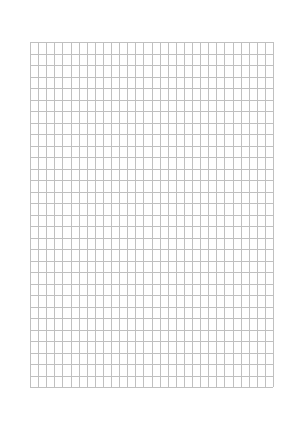 FactorQuadratic FormulaComplete the squareGraphing (Check)FactorQuadratic FormulaComplete the squareGraphing (Check)FactorQuadratic FormulaComplete the squareGraphing (Check)FactorQuadratic FormulaComplete the squareGraphing (Check)FactorQuadratic FormulaComplete the squareGraphing (Check)FactorQuadratic FormulaComplete the squareGraphing (Check)